PSYCHO-SCIENTIFIC FRONTIERSSelected publications from a variety of subjects of psycho-scientific research. Editor: Rolf Linnemann 	 (Certificated Engineer) * Steinweg 3b * 32108 Bad Salzuflen  * Tel. (05222) 6558Internet: http://www.psychowissenschaften.de 	E-Mail: RoLi@psygrenz.deTranslator’s email: evak30@optusnet.com.auProtocol extracts from the Menetekel brochures of 1956 - 1975Theme				:  What VERITAS tells us is…Formulated by			:  Medialer Friedenskreis Berlin (Psychic Peace Circle, Berlin)Mediums				:  Uwe Speer (17) and Monika-Manuela Speer (15)MESSENGER of LIGHT	:  VERITAS (OTHERWORLDLY NAME of philosopher Arthur Schopenhauer, 1788-1860) The Medialen Friedenskreis Berlin, a Christian/Spiritual community, psychically received the texts to this theme between the years of 1956 to 1975. These transmissions are a part of the Menetekel, a collection of 4,500 A4 pages of freshly catalogued protocols, amassed over 20 years. All of these psychic messages were left in their original form, even if similar questions were repeated. The work of the two mediums began when they were 15 and respectively 17 years old. The total production of the MFK-Berlin (Medialer Friedenskreis Berlin), the Menetekel and the 21 transmissions from the space-brothers are considered the absolute pinnacle of psycho-scientific research. Other spiritual circles have often tried to copy the work of the MFK, but its quality was never achieved. The reproduction and distribution of these rearranged messages and protocols is explicitly encouraged and is not covered by any copyright.Preface by the publisherThe people on Earth have something bodacious in common, namely the ability to communicate with one another with the help of language. This common ground all people share shows with compelling clarity that human beings were created as one and that any animosity between them is blasphemy. Based on their aptitude to apply language, human beings gradually began to name things, plants and animals and also to give themselves a name. A homogenous character trait within all of mankind is also apparent here. Only the giving of names allowed for a sensible way of communication to take place. It created trust amongst each other and it therefore makes absolutely positive sense. In spite of all the variations between the dimensions, the here and the hereafter belong together, comparable to the two sides of a banknote that only combined constitute this banknote. Names are used in psychic contact here and over there – and unfortunately also abused for deceptions. Otherworldly entities use names during contacts with the hereafter. These names are often names that are common place here, but some working circles are not happy to deal with entities with ordinary names. One tries to make contact with more celebrated entities. Full of naivety one assumes that entities with the desired names actually represent these personalities. Names are misused especially within the lower spheres of the spiritual realm and the regions close to Earth in order to be listened to on the terrestrial plane. There is no initial evidence that the names are correct. There is no basis for controlling this. A high level of confidence in regards to the genuineness of the name provided can only come about after years of contact between the medium and the same otherworldly entity. Only through experience will one learn to recognise and re-recognise the individual characteristics of the soul one is dealing with. If otherworldly contact is established based on a burning desire to learn more than the usual trivialities, namely to gain evidence of life after death, it is certainly based on a solid foundation. If this contact with the spiritual realm and within the psychic circles is based on mutual friendship and harmony between a constant number of participants and also on trust and LOVE, then – and only then – can one be sure that the names of spirit entities and the content of their messages are genuine and true. With the Medialen Friedenskreis, Berlin (MFK) the inner core of the working circle consisted of eight people. Over 25 years, this inner basis established an absolute and harmonious unit. It was the foundation and the working platform for all the MESSENGERS of LIGHT who announced their presence. In addition to this were guests and visitors from the public arena, whose identities remained a secret for obvious reasons. In the brochure “Invisible TRUTH” the spiritual realm made it unmistakably clear that certain conditions had to be fulfilled so that contact with MESSENGERS of LIGHT could be established in the first place. Other circles often tried to copy the way the MFK-Berlin worked and to use the names of the same MESSENGERS of LIGHT. But as these circles and the names of the spirit entities were not genuine, the level of success achieved by the MFK-Berlin could not be emulated. Every reader is able to test these themselves through a simple comparison of the transmissions. But there are still people out there who do not want to test or acknowledge this in spite of it all! It then makes very little sense to discuss this, because most of the time fanaticism plays a role here and fanaticism always prevents judiciousness. These particular circles have to learn from their own mistakes.  To truthfully inform the reader was the priority after all contacts of the MFK-Berlin with the hereafter. Nothing was falsified or kept secret. The MESSENGERS of LIGHT AREDOS, ARGUN, ARMAND, ELIAS, SILBERBIRKE, VERITAS and the otherworldly draughtsman JOHN SHERIDAN became known through the Menetekel. In addition this were the SANTINER ASHTAR SHERAN, SEMARUS, OTHAR SHIIN, TAI SHIIN and others. Due to a 25 year old, time honoured friendship of the highest level, one can also assume that these NAMES are genuine. Aside from that, the quality of the psychic transmissions speaks for itself. A comparison with other transmissions would open the eyes of many a contemporary. The changes in the DDR (German Democratic Republic), in the Soviet Union and the fall of the Berlin Wall prophesied in the early sixties have exactly taken place without fail and this can be verified in the brochure “Politics for whom”.There are various ORGANIZATIONS in the LORD’S REALM, in the HIGHER SPHERES, that perform the most different assignments in the service of mankind on behalf of eminent and highest of SPIRIT BEINGS like ANGELS or ARCHANGELS, that is to say, therefore on behalf of GOD. The kinds of NAMES adopted by religious ORDERS are commonly used in contacts by such ORGANIZATIONS. Just who hides behind such a NAME is usually not known. Only the content of the message ought to serve as a quality yardstick. The personal life of the respective SPIRIT TEACHER or MESSENGER of LIGHT remained in the background – with one exception: In the case of the MESSENGER of LIGHT VERITAS, one departed from the usual norm. VERITAS relinquished his anonymity. He wanted to virtually carry out a post mortem, a rectification of his terrestrial philosophy. VERITAS means “TRUTH” and it indicates that this entity avowed to stick with the TRUTH. VERITAS lived in Germany between the years 1788 to 1860 and he was known as the philosopher Arthur Schopenhauer. He, who is familiar with Schopenhauer’s philosophy, can conduct some interesting comparisons with the following text: On the one side we have philosophical opinions and assumptions from terrestrial thought processes and deductions and on the other side indoctrinations based on the divine TRUTH experienced in the spiritual realm. Even those unfamiliar with Schopenhauer’s philosophy can, on hand of these INDOCTRINATIONS, check the consisting views of the world that are part of common knowledge.Bad Salzuflen, January 2000The philosopher Arthur SchopenhauerThe spirit entity VERITAS announced its presence at the Medialen Friedenskreis, Berlin. As it turned out, it was the spiritual NAME of the well-known German philosopher Arthur Schopenhauer, he was born on the 22 of February 1788 in Gdansk and left the terrestrial plane on the 21 of December 1860 in Main.Schopenhauer met with Goethe, Wieland, the brothers Schlegel and had discussions with Fichte and Hegel amongst others. Under the title of his major works, Schopenhauer formulated programmatically his philosophy in 1819: “Die Welt als Wille und Vorstellung” “The world as Will and Representation”. Schopenhauer combined Immanuel Kant’s transcendental aesthetics with buddhistic influenced metaphysics of will. He rejected the Christian religion by saying that it was unphilosophical. He was of the opinion that the aim of philosophy was the abrogation of will by looking at art with “disinterest” in one’s mind. His works, written in a most brilliant style, only began to have an influence from the middle of the 19th century; it had an influence on the young Nietsche, also on the Austrian philosopher Wittgenstein and in the arts it influenced Wagner amongst others. In his doctrine about will and motivation, Schopenhauer anticipated motives of psychoanalyses. Further works include:“Über den Willen in der Natur”; “On the Will in Nature” (1836).“Die beiden Grundprobleme der Ethik”; “The Two Fundamental Problems of Ethics” (1841)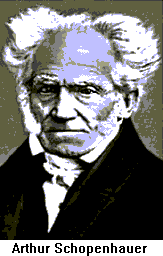 What VERITAS tells us is… (1)GREETINGS IN THE NAME OF GOD!You are unaware of the opportunities of the fourth dimension – nor its life forms that can indeed only live in the fourth dimension, but not in the third. If you were unable to take fish out of water or unable to look deep into water, you would be dealing with life under water, respectively with water you would lack any knowledge of – particularly if one or more of these creatures would not dart to the surface every now and then. The fourth dimension is a spiritual world that has nothing to do with anything physical. This world remains largely hidden from your senses, because no dead creatures are washed ashore from there. However you do sometimes observe the lightning fast appearance of otherworldly entities where the two dimensions are in close contact with one another, the way air and water touch one another. These appearances take place in all corners of the world.The otherworldly realm resembles an unexplored, invisible ocean and your planet only represents a small island on it. Transcendental apparitions, all of humanity experiences, have strengthened the religions of all nations and have proclaimed the facts of a continuing existence in the hereafter.All terrestrial cults, from that of cannibals to the most modern and most formidable adulations taking place in temples and houses of God, are the result of hundreds of thousands of supernatural phenomena and ghostly apparitions.The word cult is closely followed by the dangerous word “superstition”. It begins with the most primitive of natives and asserts its presence in the most intelligent actors and scientists.The greatest pundits pay good money to have somebody draw up a horoscope for them, but heedlessly walk past a cathedral. They go even further and laugh about supernatural apparitions even though they have never experienced one of those themselves. One erects monuments and decorates grave sites, but at the same time draws caricatures of the dead and calls them “ghosts” that are then gibed and ridiculed with an unprecedented lack of piety.This exposes the mistakes made by a humanity that has been corrupted through a false life style and through a false philosophy!Philosophy aligned itself with the insane behaviourism of mankind and it did not draw its conclusions from divine REVELATIONS, but from this false behaviourism. I have called the world a great evil and the conclusions arrive by all philosophies have confirmed my opinion. Materialism is your God – and the devil is your pastime.The real mental giants, those that recognised the TRUTH, have been executed, garrotted, crucified and burned at the stake. Those that talked about GOD were thrown to the lions in arenas to amuse the masses. This world of yours has seen people walk the Earth that recognised the fourth dimension.But they were not believed. What VERITAS tells us is… (2)A religion can be an aberration. The existence of an almighty GOD however is not a religion, but the cause of all being that we must recognise with the help of our minds, because intuition allows us to vaguely forebode HIS existence. This applies to all people on Earth, even the most primitive cannibals. One’s own consciousness represents the yardstick along the endless path of divine CREATION. One’s own consciousness verifies the presence of an ingenious CREATOR and it must be the ravings of an insane person to assume that he alone has a sentient consciousness, one that created itself into the bargain. One cannot elevate any of the sciences to represent a deity.Mankind, in its totality (This applies throughout the universe) is in the likeness of the CREATOR. Mankind also possesses a creative spirit, even if it is a lot more limited. This makes all of mankind a reduced parallel to the reality that is GOD. It represents GOD’S extended will, HIS instrument for any further CREATION here on this Earth.GOD’S SPIRIT continues HIS PLANNING through mankind.Physical nature is only identical with GOD to a certain degree, as it is the effect of divine POWER and INTELLIGENCE. GOD alone is the CAUSE. Physical nature is only the result of HIS ACTIONS. GOD is also solely the CAUSE of everything on a mental level. The human soul however is the result of HIS ACTIONS, because GOD’S LAWS are a causal concept.   People with a defective ability to deliberate simply deny the existence of a fourth dimension, because it is the most convenient way to deal with this whole problem. Their opinion is that: No human being can continue to exist in an “invisible” way. To put it more emphatically: No spirit can exist in the fourth dimension, because the spirit allegedly dies with the physical body beforehand. What is however overlooked here is that people do not die at all, but simply separate from physical matter. This separation is called “dying” or “death”. This denotation is however garbled. One could make the following comparison here: Nothing can live in water, because here on land we know that one drowns in water. If we apply this comparison it is only because we are aware of the opportunities that exist in water. We know that fish and other water creatures exist that can live in water, but that cannot live on land. The same applies to the fourth dimension. You do have knowledge about GOD’S REALM, but you deny its existence just the same.You know that the “dead” live, but they are derided and disowned just the same.You want to have the dead alive amongst you so that you can acknowledge the evidence. This however means that you want to have the fish out of their environment so that they can walk with you here on land. The sciences take a completely illogical stance her and their demands are impossible, because science depends on man’s logic. The logic of a scientist can however also breakdown, because he too is only human! The fourth dimension is a spiritual world that has nothing to do with physical matter. This world does not wash dead souls onto any shore so that they can be scrutinised. This world forms part of life. But you can observe the sudden emergence of this life in the spiritual realm often enough just the same. I am talking about the “supernatural apparitions” that appear often enough in all corners of the world. These apparitions and influences from a far greater world have brought all religions in this terrestrial world into existence. All of them therefore only possess PARTIAL TRUTHS. What VERITAS tells us is… (3) When I walked on Earth in my physical body, it gave me great pleasure to contemplate everything very thoroughly. But in spite of my extensive insights, I still believed that my activities here on Earth would cease after I had been put to rest in a grave. Due to my own experiences I now know that this assumption was the greatest mistakes amongst all my other mistakes. Terrestrial activity does not cease for anybody after their demise, unless their soul is abysmally lazy. At any rate, I am not one of those that sit idly by and only observe how others face the music. – Yes, all of us have to face the music. This is why I feel that it is my duty to do the best I can to deal with the calamities I have brought upon myself even here in the hereafter, until I have cleared the table. This doesn’t always require a certain medium. Almost everybody is psychic to a degree where one can whisper things to them every now and then that they can understand and then regard as their own thoughts. We are not too concerned about this. What is important to us is that we are understood by those that do not directly block positive inspirations. There are plenty of people that do, especially amongst those that pathologically crave for recognition. A tribesman depends on supernatural intuitions and inspirations in order to survive, to recognise dangers or even grasp the future. A cultured person on the other hand can do without such perceptions, because he arranges his life differently and because he strives for security through technical means. In addition to this are all the vices and indulgencies that find support from various poisons. Whether the separation from the INTUITION coming from august nature is desirable remains to be seen. With his spiritual EAR, the tribesman, resting on nature’s bosoms, can hear the grass grow and also hear the HEART of the ALMIGHTY beat.o Mankind might have progressed technically, but unfortunately not morally. The disposition towards gainsay and lying has always been greater than a real willingness to search for and to recognise the TRUTH. The pride of scientists consists in that they make the egotistical assertion that only their interpretation of nature is the right one and inviolable, because they have studied the subject. They prefer to call the majority idiots so that an individual scientist can maintain that he is right. This aberration is only possible because the masses assume that this individual is an “expert”, so much so that no errors and mistakes can be detected.      Theologians are also “experts”, but their “expertise” is an incredible hodgepodge of theories, theses, dogmas, assumptions and false lore. Seen from my otherworldly point of view, a theologian is a false prophet guided by the heart and not the mind.  I have always been accused of a certain amount of acerbity, but I am not acerbic, I am bilious because order and TRUTH are completely mixed up here on Earth. My poodle sometimes showed more common sense than today’s politicians: He looked for a tree – but they look for a humanity!What VERITAS tells us is… (4)I have always been of the opinion that the average citizen was unable to deal with death and that this is why an immense number of philosophies and theologies were created. All of these philosophies bear the same hallmark: A terrible fear of death. – Theology is supposed to be a refuge from this fear of death, but it is of little comfort. There have however always been people that showed not the slightest sign that they feared death; they were the followers of a thematic religion, they were the pillars of this religion. They were prepared to give their life for this religion. If one takes a look into their hearts one finds that they have been convinced, that is to say, they have recognised the TRUTH that annunciates that there is no death. The founders of religions have always gained their convictions from the transcendental, they were able to draw their insights from the FOUNTAIN of KNOWLEDGE with the help of psychic abilities. However those denied access to this transcendental FOUNTAIN, this FOUNTAIN of KNOWLEDGE, doggedly insist that this FOUNTAIN is empty. Almost everybody depends on a certain measure of perception and there are only a few amongst them that can go beyond this measure. If everybody was able to penetrate the transcendental, the doubt that the soul lives forever would no longer exist. Modern man has a purely materialistic attitude, he is bereft of his natural ability to perceive. Man has fallen victim to poisons, acids, debaucheries, disharmonies and political fears. He therefore only absorbs the things that are of a purely materialistic nature – everything spiritual is beyond his nature, beyond his self-imposed boundaries. He, who is able to cross these boundaries is secretly admired – and therefore disowned. Philosophy is the greatest enemy of objective TRUTH.Once in the spiritual realm I was dismayed to discover this fact. It is therefore understandable when a colleague of mine like Voltaire said:	“I begin to place more value in life and felicitousness than in the TRUTH.”The highest, lawful order and common sense are inseparably united in GOD and no human thought process can ever replace it. GOD however represents an unsurmountable cliff for the people on Earth, one that cannot be scaled until they turn from traditional church religion towards true and logical thoughts.Logic may not be raped by assumptions and theories.Theologian says: “GOD created the universe.” – Who created GOD? This is the core question asked by world-atheism and it cannot answer it. There is however a certain amount of clarity here also and one gradually acquires this in the hereafter! What VERITAS tells us is… (5)If there is an enormous battle raging between GOOD and evil here on Earth, you will find that this battle is unimaginably greater in an OTHER WORLD. The fourth dimension is not an empty space where the Earth or other stars are no longer visible, but the three perceptions of this world are augmented with the fourth perception, so that the soul, released from the physical body, has the opportunity to perceive fourth-dimensional things. It sees and perceives everything that takes place on Earth, but initially also the things that remained hidden during its physical existence. General disbelief has tried to hush up or completely deny this fact with all possible means. These means were however not fair in all cases. A whole world produces absolute facts against this disbelief and they verify the existence of an OTHER WORLD. Physical evidence and its implementation in scientific, physical laboratories are influenced through false, negative philosophies in a most irresponsible way and against all LAWS of nature.The failures of such experiments are not necessarily evidence of mistakes, but evidence of complete ignorance in this field of knowledge. If we take a look at an attempt at such an institute, we will observe how frivolously one particularly deals with these difficult experiments: A medium is about to be tested in the institute. The medium, based on its own experience, now demands that the experiment be carried out within a religious framework. Candles are to be placed here and there and one should pray and chant. – The matter-of-fact institute, respectively its representatives, do not see why this would be required. One assumes some kind of hocus-pocus, a religious act that only complicates things. One wants to perceive the actual phenomenon immediately. The result is that the phenomenon is interfered with to a degree where it develops incorrectly or not at all. Finally, in order to make progress, one is prepared to fulfil the medium’s wishes. The explanation is: If one does not abide by the medium’s wishes, disharmony might develop within the medium and this might hinder the phenomenon from taking place. The institute must therefore take the medium’s religious beliefs into consideration. These measures however do not spring from the heart, because the instigators are not true SEEKERS of GOD. HEAVEN’S LAWS however favour the true SEEKERS of GOD, whilst the doubters are most of the time ignored.     The lurking world of demons is astute enough to condemn every phenomenon to incredibility. The results are accordingly. They neither represent a “yes” or a “no” under these circumstances.(Comment: Great philosophers like Spinosa, Spencer, Kant, Nietsche and many others must have had very little experience in regards to psychology and para-psychology, apart from ghost stories they assumed were mere gruesome tales. These experiences are however absolute prerequisites for a clear understanding and pondering of all living beings, because a much larger part of the transcendental belongs to our overall sphere of existence. Some philosophers do not deserve to be respected as great thinkers, because they were far greater mockers than excellent thinkers. Respecting death and not the derision or fear of death is the characteristic of true KNOWLEDGE. Socrates on the other hand experienced the phenomenon of the INNER VOICE and had telepathic communications with an invisible GENIUS that stood consultatively at his side. Such communication is the highest education a terrestrial human being can be administered.   What VERITAS tells us is… (6)Superstition may not be confused with primitive god-cognisance, because real superstition is irrational nonsense. Belief in ghosts, respectively in spirits or the belief in the appearance of demons is not superstition by a long shot. To predict the future by reading tea leaves or to dread Friday the 13th is pure superstition. Superstition is an intuitive memory that resides within man. Alchemy, witches cauldrons and other spawns of human fantasy of past times have left an imprint on the soul that remained in tact from incarnation to incarnation. This is the reason why people are always attracted to superstitions – exactly the way they are fascinated by acts of war. The people on Earth’s mutual disrespect and persecution of one another are mainly the result of intuitive memories from past lives here on Earth.Priests allow ruinous superstition a lot of freedom and religious confession also forms part of it. It is a priest’s task to give the confessor a mental boost, to advice him and to lighten the burden in his heart. The priest should not punish the sinner, but forgive him as a human being – and not replace GOD in a frivolous way!The priest may not do or forgive anything in the NAME of GOD, because this would immediately dupe the sinner. This would make him more self-confident and he would blindly trust in GOD’S FORGIVENESS in regards to all his misdeeds.What VERITAS tells us is… (7)In philosophy, parapsychology only occupies a small space. This fact – measured by its importance – is completely incomprehensible, because it would have to occupy the greatest space. In regards to analysing and contemplating supernatural phenomena, one proceeds with the same timidity and shame as one would when the word “love” is about to be used in parochial society. One either ridicules the events or one is ashamed of the facts. The highest worldly values cannot be compared to the supernatural POWERS and OPPORTUNITIES one brings into disrepute philosophically. Parapsychology means: Naked TRUTH. Well, one fears this TRUTH, because it conceals LEGALITIES that come into effect for every human being after their demise. Supernatural phenomena are certainly nothing new, they occur everywhere and have so for thousands of years. These phenomena existed before sleight of hand, before fairytales and before scientific misrepresentations. These phenomena have brought about the painful death for a great number of people. Because of their occult experiences, many succumbed to insanity. According to science, all of this is supposed to be based on imagination? The price paid for parapsychological self-experience was being burned at the stake or running foul of the inquisition. The complete world literature in this field of knowledge fills whole libraries. Hundred of thousands of books verify the reality of parapsychological phenomena from haunting to divine REVELATION, from clairvoyance to telepathy and from intuition to inspiration. There is hardly a novelist who does not include occult events in the theme of his novels. And all of this is supposed to be the spawn of human fantasy? -   Supernatural phenomena have initiated fairytales and they gave the motivation to magic and to sleight of hand. Phenomenal apparitions happen all over the world. Neither distance nor remoteness of location can prevent them. They even appear on the most remote islands of the South Pacific. Royal families and the great despots on Earth could also not avoid the supernatural. Con artists and impostors have marvelled at these miracles and turned them into a source of income through imitation. There is hardly another area that is as complex as the mystery of invisible events that interact with our physical world. One tries to turn a blind eye to all of these events. One is not willing to comprehend that GOD created a far greater WORLD than just the physical Earth. One imbues the flesh with intelligence and consciousness without considering the nonsense one wants to document!Only a divine, immortal spirit is able to intelligently express itself, but never a physical system even of the highest order. There is not one single piece of physical matter throughout the universe that is able to comprehend itself, to maintain itself or to accommodate sin or progress in a human sense. Only a divine SPIRIT, only divine MATTER is able to do so. Man however adamantly denies his spiritual ancestry, his immortality and his superiority in regards to anything physical. Every soul that enters the hereafter experiences a terrible awakening, because it must discern just how wrong it has been about the most important part of its life. Every soul will comprehend one day that is has neglected to live correctly, because it succumbed to stupidity and ignorance. What VERITAS tells us is… (8)The real human giants, people who have recognised the TRUTH, people who have fathomed GOD in HIS highest and clearest FORM have been miserably murdered, garrotted, crucified, burned at the stakes and thrown to the lions in order for others to amuse themselves on their final agonies and in order to excite themselves on their steadfastness and their unshakable death-defiance. These people were genuine prophets with divine VOICES, with SACRED INSPIRATION, they were GENUINE PHILOSOPHERS who had seen and comprehended the real TRUTH. They were scientists who knew the hereafter and comprehended the enormous augustness and expanse of the fourth dimension. This unshakable certainty of their real existence that stand above the physical, has given them the courage to face a heroic death. – How terrible and disheartening on the other hand is Kant’s death from insanity or Spinosa’s consumptive end, outcast, cursed and condemned by his contemporaries. Let us turn our attention away from the “more exalted” members of the human race and turn towards those that are superstitious due to stupidity. How is it possible that superstition and thereby the fear of the supernatural develops within a primitive islander bereft of natural-historical insights? – Members of native tribes are highly instinctive. They are also extremely intuitive and therefore more psychic than other human beings. Their inherited instinct tells them that the world they live in does not represent the whole, enclosed sphere of existence. Their instinctive and extremely sharp senses show them a world that produces metaphysical apparitions. These senses are not sharp due to a physical improvement of the nervous system, but because their consciousness works more independently, well, because it sometimes does completely without the physical stimulus of the senses. The native senses immediate dangers, the quiet approach of a predator or a looming earthquake or inundation. Beyond that they might suddenly see a spirit APPARITION or hear otherworldly VOICES or SOUNDS. Stevenson, who travelled throughout the South Pacific, gave very accurate accounts of the islander’s fear of ghost. This fear permeates all of South East Asia, Australia and all of Oceania. In spite of the vast distances between these localities, these apparitions are the same everywhere.     Superstition exclusively developed from actual supernatural phenomena. The TRUTH developed its unnatural cultism that most European regards as perverse nonsense and superstition. Superstition is therefore, depending on the individual development of people, a mixture of fear, adoration, curiosity and an intuitive feeling that the world hides secrets beyond the grave that are of absolute importance to people. Due to insufficient insight, these fear-instilling supernatural apparitions are completely falsely interpreted. The more primitive feels persecuted and thinks that he is involved in a fight with otherworldly, overpowering entities. Because these entities are unstoppable, but still verify their existence without offering direct points of attack, the more primitive remain feeling passively powerless. Natives therefore try to reconcile with these supernatural enemies, to appease them and this is why they present them with all kinds of offerings and gifts.A scientist who derides and ridicules the term “ghosts” is not a real scientist, but the victim of a mistake he doggedly defends. What VERITAS tells us is… (9)All great inspirations and revelations, all supernatural and extraterrestrial help has always produced inhibitions within the soul of man and awakened man’s conscience in all corners of the world and this for thousands of years.These scruples gave rise to responsibilities and they influenced man’s thoughts and actions to a degree that it was actually possible for man to progress culturally and also technically. From these inspirations emerged the religions on this planet, their further development is only hindered through false political science. Without doubt, people these days still live under inhumane conditions, at times still in most squalid circumstances that have to be eliminated at all cost.  Even the alleged advanced conditions the upper crust lives under are certainly not perfect, because alcohol, nicotine, drugs and other vices soon have a detrimental effect on these people too. They are already ill and their thought processes are affected accordingly. The removal of these evils through a so-called “miracle diet” is not possible. Proper discernment and improvement is only then possible, when we don’t just take our terrestrial existence into consideration, but also our OVERALL EXISTENCE – and when we make our own individual personality more responsible on behalf of our progressing knowledge.   Only the real meaning of life is the HIGHEST REALISATION which simultaneously changes political science and thereby also changes the social interactions between people, groups and nations. This goal can never be achieved through the paralysation of the prime initiative. The world does not require “methods of improvement”, but better people. But these better people can only emerge once they possess this HIGHER KNOWLEDGE – and this KNOWLEDGE is with GOD – and not the devil!Experience gained over thousands of years provide us with the insight that nothing positive can be achieved through force. All political practices provide the evidence that we are dealing with an unnatural sequence of events here. It is therefore not worthwhile to improve the existing. A new approach must be strived for, even if it has to be hewn out of stone. In a biblical sense one could say these days that the devil has taken control of politics. It shows all the signs of uncertainty, impatience and cruelty. These signs are directly opposed to a normal, peaceful and patient development in a divine SENSE. Dictatorship denies the existence of the astral soul, it is regarded a function of the brain. This opinion maintains that when the brain is no longer able to function or when it has decayed, the soul can no longer exist. –This explanation is the greatest mistake mankind could ever produce!Millions of pieces of evidence and facts oppose this definition, respectively this idiotic theory. The TRUTH would however change the whole view of the world!Not only are the sciences decently afraid of such change, but mankind’s whole leadership and upper echelon also, be cause they believe that they only have one life to live here on Earth and that this single opportunity must be savoured at all cost, at least as far as one’s elbowroom tactics allows. Atheism, the way it makes an appearance here on Earth, controls the thoughts of those that utilise their position of power in order to live comfortably and those that satisfy their sadistic craving for recognition at the expense of nations. The man in the street makes no attempt at all to serve the TRUTH in this way so that the dogma of absolute death is finally discarded. I have also not been able to observe that the means to gain this kind of TRUTH is offered often enough.    What VERITAS tells us is… (10)A lot of sins have been committed in the field of occultism. The swindlers alone commit an enormous plus of these sins. But who would entertain the thought that just because counterfeiters are at work, all the money in the world is falsified? – One can therefore not accuse all occultists of fraud, because swindlers have turned this field of knowledge into a veritable playground of their misdeeds. All we have to do is carefully distinguish between the genuine and the apocryphal. When a person dies he is carried to the cemetery with pomp and ceremony, he is furnished with a monument or a tombstone. The lifeless body, the decaying body lies underneath six feet of soil or its ashes are in an urn. One shows great piety towards physical matter. – But what honour and respect is imparted on the soul, the actual human being? – The soul is mocked in a most wicked way. One calls it a “ghost” and paints the most absurd caricatures of it. Why do the churches, it matter not what theistic denomination they represent, allow this nonsense and why don’t they take appropriate actions? – The following question asked by people is absolutely justified: How can one believe in a divine EXISTENCE, if theology validates the complete opposite through its behaviourism?Genuine BELIEF in GOD is only possible through scientific acceptance and scientific knowledge. This acceptance must however take GOD AIMS into consideration and also acknowledge them. The veneration of this EXISTENCE can take place on a non-cult basis, however with awe, respect and self-discipline. People will not have a TRUE RELIGION until mankind treads the path towards recognising the divine POWER within their own soul, because the RELIGION of the FUTURE does not lie in cultic venerations, but in acknowledging the highest CREATION that must lead to the great DESTINATION designated long ago.Spiritism has not just come into being in 1848; it has been around since the beginning of human history. Every generation has hundreds of thousands of mediums that have contact with the OTHER WORLD to a higher or lesser degree. Superstitions have always been there; they don’t however represent an individual religious direction, but are the overstated result and the misinterpretation of genuine supernatural phenomena. Many fairytales bear the hallmark of spiritism, teleportation, levitation, materialisations and dematerialisations to name a few. The application of material insights and laws are the mistakes that ultimately shroud the TRUTH. To completely deny supernatural PHENOMENA on that account is ultimately impossible, they are impossible to eradicate as they continue to take place spontaneously all over the world and on the other hand because all of mankind uninterruptedly dealt with them through the ages. An enumerable number of souls, who are still completely ill and desperate in the hereafter due to being misguided here on Earth, make sure that this doesn’t stop.Very clear and convincing phenomena effected by the spiritual WORLD are twisted around through hyper-constrained thought processes in such a fashion, that no judiciously thinking person can comprehend these definitions and therefore basically completely distances himself from all these things.    What VERITAS tells us is… (11)The observation of all things requires the right perspective and political science with all its tasks is also part of it. The first mistake made within this observation is that the whole world is separated into individual nations surrounded by borders, even though one cannot escape the fact that the whole world is actually a uniform whole. Your perspective does unfortunately not include the whole world, it only reaches as far as the next border from whence it begins anew. The second big mistake consist in the perspective of assessing the human race, which is once again subdivided into nations, tribes and communities, into races, religions or political parties etc. Mankind however represents an enormous oneness, because all nations, races, parties etc are made up of one type of human beings; they only differ from animals! The divine PLAN for the WORLD is completely sensible, only people set themselves against it. Man disturbs the divine ORDER. Every human being has the right to fight for any position here on Earth, the right to acquire any type of possession. The CREATOR will not hinder anyone from doing so. It only depends on the means utilised to acquire these possessions and the manner and responsibility with which these possessions are administered. The core question within political science must therefore be:What is the purpose of possessions?In whose hands possessions are is of little consequence, it only depends on the source these possessions came from and in which direction will they continue. Mankind must finally grasp the fact that the world is governed by the great powers of GOOD and evil and that the people in charge of terrestrial governments are only an instrument in the hands of these powers. One WORLD PLAN represents the highest, intelligent CREATION. The other world plan represents the total destruction of all divine CREATIONS and this includes the human race. The whole confusion on this planet develops from the disregard of these basic TRUTHS.The highest insight therefore is:Responsibility in regards to divine CREATION!One can scrutinise the whole human history, but one will not be able to discount the fact that all maladies within governing bodies are due to irresponsibility in regards to the divine WORLD PLAN. Responsibility means:To gain self-realisation.To exercise constant self-control.To better oneself.To work on behalf of the CREATOR’S WORLD PLAN.To be unafraid.To fend off the anti-spirit.To constantly LEARN.To not trespass against the highest form of CREATION. Namely not to damage or to destroy GOD’S image, that is to say, HIS instrument, but to treat and look after GOD’S best instrument the way a good worker uses his physical tools with a feeling of responsibility, they way one’s second nature, one’s natural sense of duty demands it.To wage war against a nation means:To destroy essential and important parts of GOD’S ORGANIZATION on behalf of the anti-spirit, thereby preventing the sensible, planned continuation and higher development of CREATION. Not weapons but INDOCTRINATION must interfere wherever ignorance or absolute unawareness creates disturbances!What VERITAS tells us is… (12)In one point all religions concur, namely the assumption that a HIGHER POWER stands over the visible world, one that guides the visible world.Spiritual apparitions in antiquity have evoked the opinion amongst various peoples that spirit beings are either good or evil gods. A corresponding religion has admired these spirit beings with a mixture of fear and veneration.   Buddha was a medium, even if he found it difficult to develop his spiritual “ear” as it were. Only after he mortified the body was he able to HEAR supernatural VOICES. The battle between GOOD and evil took place within his telepathic CONTACT with SPIRIT. This fact enlightened him, because he was personally able to experience the miracle of having VOICES speak to him. He was dealing with intelligent ENTITIES he could not see, but who’s actual existence he could no longer deny. He created his spiritual view from this self-experience. As Mara, the devil, well at least one of his vassals, also talked to him, his orientation within the invisible world had to suffer. This is the reason why Buddhism’s insights in regards to the invisible world can be absolutely acknowledged, but its interpretation through the human mind cannot be regarded as completely positive. Life on Earth is certainly not by coincidence, this assumption can actually only be called abysmal stupidity, because the philosophical God is not the real CREATOR. The real CREATOR is a manifested GOD, that is to say, HIS EXISTENCE is not conceived or invented, but manifested through HIS POWER and HIS WILL.GOD’S manifestation is as old as there have been human beings throughout the universe and it will last as long as there will be human beings throughout the universe. GOD’S manifestation is timeless. It is therefore not tied to a specific human being, nor is it tied to specific studies or a profession. A child can turn into an instrument of revelation. A criminal can proclaim GOD’S WORD. GOD’S WORD can get stuck in the throat of a holy man. The manifestation of GOD is neither tied to time nor space; it is current wherever it is deemed needed. Revelations can never be forbidden, nor can they be punished. It is not something that only happened in antiquity, it is something that has continued everywhere to this very day. The fact that GOD’S revelation has been signed and sealed on the last page of the Holy Scriptures has nothing to do with GOD, it is the making of human error. Churches absolutely fall prey to GOD’S falsified WORD, because they display blind obedience in regards to the written WORD. It would be appreciated if church representatives would also display such obedience in regards to GOD!Where there is doubt, common sense must prevail. But common sense does not spring from the written word, it springs from experience and the sober mind of man. The written and printed word alone does not suffice; it must be tested, pondered over, counted and sifted through. The churches here on Earth should take note of this!What VERITAS tells us is… (13)As there are actually intelligent, conscious spirit beings able to grasp and comprehend everything with their senses, spirit beings that can think and communicate telepathically, it shouldn’t be too difficult to imagine the kind of superior SPIRIT ENTITY we call GOD. It is therefore certainly not absurd to imagine that this eminent SPIRIT ENTITY, in HIS invisible FORM, looks in shape and form exactly like every other human being here on Earth. It is therefore certainly not wrong to say that man was created in the IMAGE of GOD. GOD does not materialise! The moment HE would do so, HE would also be subject to HIS own LAWS, that is to say, the LAWS of eternal CREATION. HIS OMNIPOTENCE would then be paralysed in the most essential areas.HE would have to depend on HIS physical senses like every human being and every animal and according to LAW, would have to die a physical death if HE wanted to regain his POWERS and HIS FREEDOM. GOD does not commit this mistake, HE incarnates HIS best SOULS instead in order to redeem and to indoctrinate mankind.We find such a NOBLE INCARNATION fulfilled in JESUS CHRIST!!What VERITAS tells us is… (14)IN NOMINE DEI, this is what I have to tell the sciences:If exact science is not prepared to go along the only possible path, the path of spiritualism, a catastrophe will eventuate no human being could ever imagine in their wildest dreams. The first, really positive deed, a moral deed, would be for the Christian religions to correct the bible. The negative inspirations within the bible can be replaced through scientific and logic considerations. Replace dogma with logic!The moral deed consists in not just instigating laws to punish, to curse and to damn or to reward, but to portray a positive role model without exception. Therefore cleanse this outdated, destructive philosophy from all its mistakes. Man always looks upon the world from within his individual self, man is therefore always the centre of being. He looks upon his CREATOR from his own perspective. If he imagines that GOD is substantial, he immediately thinks of the universe. If he thinks that GOD is small, he sets himself above the CREATOR. As people do not encounter GOD in the shape of a monster or a great magician, he is denigrated to a fairytale figure. GOD’S actual and true GREATNESS consists in HIS EXPERIENCE and HIS MIGHT. The example of a moral deed is promoted by intelligence. The churches or rather religions assert the highest claim on this intelligence. The masses are supposed to abide by this intelligence. – However the worst the example of this intelligence, the worst is also its imitation by the masses. The example of a moral deed is absolutely subject to the law of causality: The example is always the cause, the mimicry always the inescapable effect.  Ecclesiastics and priests are however the representatives of this intelligence. But they are more than that, that is to say, they should be more than that, they should be the representatives of a divine INTELLIGENCE. This is why it is quite clear that the office of ecclesiastics and priests is a very responsible and difficult office. Such an office demands the best possible mind and worldwide knowledge in all areas. The office of a priest is more like that of a doctor. But what does the reality look like?It comes as no surprise that the masses rebel against priests; that they no longer believe in GOD.A student who cannot pass his exam due to insufficient diligence or lack of talent can always rescue himself and his credibility by studying for the office of an ecclesiastic, because you don’t have to be a genius to do so. A village parish is the last resort for a person of substandard talent. But how can such people explain the great miracle of CREATION to the parish allotted to them, this greatest and hardly comprehensible miracle GOD represents, something they cannot fathom themselves? These ecclesiastics perform their office as if it were a bourgeois profession, along the lines of a tailor or a cobbler. The office of a priest or an ecclesiastic requires the above average talents of an open-minded, unprejudiced researcher, scientist or doctor. – Just how far removed is a nuclear physicist from a scientific explanation of GOD? He stands on the threshold of the CREATOR’S last secrets, but he does not have the courage to take the first decisive step towards this mystery.What VERITAS tells us is… (15)First of all there are people that tend to be particularly pessimistic. When these people happen to be scientists, they are of the opinion that it is their duty to express their pessimism in all scientific subject matter. They unfortunately confuse pessimism with objectivity, however: Pessimism is not objectivity. And then there is this great hurdle that makes it particularly difficult for materialistically minded people to believe in invisible things. These people experiment predominantly with physical things and they apply LAWS that only relate to physical matter. Nevertheless there is also a WORLD of SPIRIT next to the physical world. This WORLD is significantly larger and it also offers greater opportunities. The people living on Earth have hardly penetrated this world, because many scientists of renown are afraid to lay themselves open to ridicule by the public. I dare to suggest that these people are not of stout enough character, because they lack the courage face the TRUTH. Scientists who are opinionated and who suffer from conceitedness are no true scientists in my view, if they do not have the courage to descend down into the abyss on behalf of science and research in order to find the pure TRUTH amongst the greatest of refuse. The world can do without them.What these people really achieved in spite of their titles and prominent names and what they are personally, that is to say, worth spiritually will be revealed to them in the hereafter, where all their conceitedness will no longer help them. A researcher who shies away from occult questions, in this case from unexplained phenomena, and who considers them ridiculous, pulls the rug from under his own research and therefore from under the TRUTH. Because: How are other researchers to synthesize insights based on knowledge that has been negated? How can other researchers progress when their predecessors have shied away due to gutlessness or unwarranted timidity – or what is even worse, because they vented their sarcasm? There exists an scientific formula in the hereafter that has absolute validity and it reads: “There is no such thing as impossible!”, because the impossible is already a positive concept, if it can’t be visible then at least invisible, the way suggestion can make something invisible, but really comprehensible. I am not a scientist, I am a philosopher. This is why I leave it up to those well versed with the subject to work out this formula mathematically and to insert the appropriate symbols. Professor Heisenberg has made some progress in that direction, but I am of the opinion that a correction is advisable. When a general, universal formula is established it may not be solely and exclusively orientated towards the physical world. This formula must include the whole universe. The universe is however a physical and a SPIRITUAL WORLD. What might seem impossible on your Earth can however be easily achieved on another planet. Something impossible in one’s physical existence can be realised within the spiritual WORLD, because where one LAW has no jurisdiction, a celestial LAW can come into effect. The people on Earth know far too little about CREATION on either side. When man’s spirit is directed towards the hereafter, the otherworldly will surely answer. What VERITAS tells us is… (16)IN NOMINE DEI – this is what I have to say to the people of this world:One thing is for sure, namely that the veneration of an omnipresent CREATOR could be written as one single formula. All other formulas are superfluous and only confuse the concepts of an ingenious CREATOR, one that preceded mankind with reason and consciousness – one that still exists today! All prophets and all inspired people, and this includes CHRIST, are mediators between GOD and mankind. All the various prophets’ quality of soul has also been different. The superior greatness of a qualitative soul was verified by JESUS CHRIST. But every soul with its own consciousness, endowed with common sense and all the other senses, stems from the CREATOR, is in HIS IMAGE and therefore a CHILD of GOD!We can naturally venerate CHRIST in the role of intercessor on behalf of all of us, because there is no doubt that HE does occupy a HIGH POSITION within GOD’S COUNCIL in as far as we are dealing with souls that have lived here on Earth one time or another. A logical flaw enters the equation the moment  we place CHRIST in the CREATOR’S position or confuse HIM with the CREATOR so that we regards them both as one and the same. This logical flaw has helped to divide religions. Apart from that, common sense actually bristles against this interpretation, even if this aberration is presented in the best possible light. It therefore comes as no surprise that philosophy could not get a clear picture from these religious interpretations. When people asserted years ago that the sun rises and sets, or that the Earth is flat with the heavens draped over it, one tended to believe this based on one’s own experience and based on the obvious. Progressive scientific insights have gradually removed this interpretation and replaced it with logical computations. The old views had to give way to logical insights. Theology is the only science here on Earth that will not bow to this development. Religions, which comprise theology, do not want to subordinate to this logical insight. Theology is conservative and headstrong. Priest show an attitude that would have to incur the WRATH of GOD. Even if a religion existed that would represent the highest right and the greatest objectivity in all points, it would be worth nothing if the healthiest human mind could not understand such a religion, because it lies beyond human comprehension. A religion must be formulated in such a way that even the dumbest of the dumb here on Earth can understand it without ending up with a headache! Our present day religions – all of them without exception – are so entangled and full of contradictions that they do more harm than good. There is however another opportunity to make a religion so comprehensible that it can be understood by everybody. Mankind requires a “scientific GOD”, because mankind finds itself at a stage in its development where everything must have a scientific or technical explanation. What is lacking is the correct scientific explanation for the invisibility of the spirit and GOD is part of this invisible world, even if HE did create physical matter in the first place. Spiritualism is an interesting field of research and it offers the opportunity to provide all explanations about the immortal spirit. What VERITAS tells us is… (17)Spinosa said:	“I acknowledge GOD as the inherent cause of all things and not the cause outside of them.” My personal experience of the hereafter allows me to answer the definitions of my colleague Spinosa: Spinosa didn’t have the courage to completely dispute the word “GOD” as a concept whilst here on Earth. He therefore preferred a compromise and he thereby changed the conceptual idea of GOD. The whole universe with all its physical matter and all the burning embers is accordingly one of the ALMIGHTY’S BODIES. To represent HIM in such a grand manner should be great honour for the CREATOR, but it is unfortunately an objectionable mistake to deface HIM in such an impersonal way, with an individually sentient wisdom and common sense. Spinosa contradicts himself when he acknowledges causality on the one hand and when he looks for the cause in the effect on the other hand. This is impossible!  This twisted definition has unfortunately served the two great socialists Marx and Engels as a significant basis for their works. It comes as no surprise that this ungodly, god-antagonistic and collective socialism had to undergo a completely undesirable development. But Spinosa quite correctly said:	“Philosophy cannot afford to accommodate mistakes in its ideas and then simply excuse them later as human error. Philosophy has a worldwide influence on all our knowledge – and knowledge turns into power.”I add to this that a mistake can therefore also result in the creation of a superpower, if one deliberately shuts out any rectification. But this is how it works in the Soviet Union. The greatest mystery throughout space and the whole physical universe is memory. It is part of intelligence, well; it actually makes intelligence possible in the first place. Memory however is useless, if it is transient, that is to say, if it suddenly stops at a certain point or if it suddenly stops due to some particular cause. The whole universe depends on memory, it is actually GOD’S dominant CHARACTERISTICS. Everything is based on experience and it must be mentally comprehended, recognised and eternalised, otherwise it can never find application as experience.It matters not whether people call this mental activity “GOD” or “Mother Nature”, the mental experience and memory will always remain. Memory first turns into experience and it then finds application through further mental processing. Only this way and in no other way has the universe in all its forms come into being. Memory and experience are also human traits and man therefore possesses the highest divine INHERITANCE and at the same time spiritual immortality.Man’s many shortcomings force him to record his memories and experiences so that they are not lost to posterity in the form of guidelines. GOD does not require such records. HIS CAPACITY for memories and experiences is far greater than that of all humanity. – Apart from that, all experiences that could ever be made by ANGELS, SPIRITS or human beings are at HIS disposal. Questions and answersQuestion	:	Spinosa said: “Reason and will are human characteristics, but we also endow GOD with them. Is this correct?VERITAS	:	Without GOD’S WILL, nothing would have arisen from “nothing”. No WORLD PLAN could have developed without REASON. Reason and will are characteristics man, in his likeness to GOD, adopted from his CREATOR. Man however only possesses a mere fraction of these characteristics.    Question	:	Spinosa said: “The impulsive force within man, often called will, should actually be called avidness or appetency. Avidness is part of man’s nature.” Is this correct?VERITAS	:	If will equates with avidness, will or avidness must be aligned with GOODNESS, with PERFECTION. Man’s avidness however seeks evil, immorality and destruction. The mistake lies in the fact that man has not settled for the right WORLD PLAN. Question	:	We are looking for a reason for our terrestrial existence. Cruelty doesn’t just reign amongst people in this world, but also amongst animals. Why?VERITAS	:	We can verify planned ORDER by looking at the universe. When things are planned, they must also be meaningful. Only a pitiful, insane or a mentally retarded person can be obsessed with the idea that mankind is not part of this PLANNED CONFIGURATION of the WORLD and that this is why life is without meaning and purpose.        Question	:	Only a small number of people entertain the idea that a divine FORCE is at work within them. Where does this blindness spring from?VERITAS	:	As incredible as this phenomenon might seem, man is extremely disobedient in regards to nature, to GOD and in regards to himself. He only obeys extreme coercion. This is why man neither obeys his religion, nor his conscience. Every time he obeys, he demands remuneration. Based on the LAW, goodness recompenses itself. The LAW of CAUSALITY is crucial. Question	:	Do you recon that the total destruction of this Earth is a probability? VERITAS	:	To promote technical or physical knowledge is not the only task the sciences perform; they also bear the responsibility of providing scientific evidence of GOD’S existence. If the sciences only exhibit curiosity and don’t want to bear the responsibility, a catastrophe will take place here on Earth that human beings could never imagine in their wildest dreams. You will already experience samples of this catastrophe from now on. You will struggle to deal with all that water. 		Any progressive action by universities does not consist in teaching laws, in defining laws, in criticising, condemning or recompensing, but without fail, provide an exemplary example of progress, ethics and tolerance! Students’ bad manners are the result of even worse examples! No respect for GOD – no respect for archetypes – and even less respect for the wisdom of the aged.What VERITAS tells us is… (18)It certainly isn’t good enough for a poet or a writer to make out to be an expert of philosophy, even if he possesses ample imagination. Every trade demands an apprenticeship and practice. Particularly philosophy therefore requires ardent practice. Some philosophers were airy fairy natural scientist during their apprenticeship. This is at least a start. The natural sciences however often hide in a quite eerie fashion the searched for GREAT SOMETHING everything revolves around. A philosopher may not be a biased natural scientist – he must also be a serious theologian, one that seriously searches for the GREAT hidden SOMETHING within theology just like in any other field of natural science. But what insights can a philosopher gain, if he has neither supernatural help nor practical experience in regards to parapsychological phenomena, well, if he hasn’t experienced either of them himself? Theology is however closely connected to parapsychology and this unlike any other science. The cognisance of GOD or the devil is absolutely impossible without parapsychology and in their actual reality, heaven and hell will remain beyond your grasp until you leave your physical environment. To verify the existence of the devil means to verify the existence of GOD at the same time!One can also gain grand INSIGHTS and the TRUTH the other way around, because both great SPIRIT ENTITIES are the great invisible POWERS that rule the universe. Proof of the veritable existence of ONE will also prove the existence of the OTHER. The great malady already begins in childhood:Adults lie to their children. They tell them fairytales and fables about Father Christmas, the Easter Bunny and many other mythical creatures, in children’s books even animals can talk like people and inanimate objects are endowed with human common sense and life. – As children grow older, they gradually realise that their whole world based on untruths falls down like a house of cards and all that remains are destroyed illusions. The stork does not bring children and the reality looks entirely different. The dumb, simple minded devil appears in almost all fairytales and fables and he even plays the major role in the Punch and Judy show.This teaches people to tell lies at an early age and with increasing insights, mistrust in regards to all miracles.During its development, the soul becomes distrustful in regards to anything invisible or anything that might be a lie – and an intuitively distrustful person regards the devil, whom they got acquainted with through fairytales and Punch and Judy shows, as just one more mythical creature. One therefore concludes: The devil is the invention of human fantasy, to put it simple, a bogeyman. – One therefore also regards GOD to be a similar mystical creature, one invented to have a moral influence on man.  Goethe (German writer and poet) saw the devil in a different light. He credited him with more reality than most. Theology knows the devil from old lore. The rest of the world recognises his reality by observing mankind’s behaviourism, but without actually comprehending its real cause – or without believing that his invisible powers could actually be real, powers that exert an enormous influence and that are so cleverly masked, that people are hardly aware within, within their consciousness, that they are spiritually molested. Philosophy therefore means: RECOGNISING! This is why not just theology, but also philosophy must recognise the devil! Philosophy might have dealt with the great problem of whether GOD can be detected in some scientific form or other. It has however not taken the trouble of including this enormously dangerous anti-polarity within its field of vision in their philosophical considerations. This omission is one of the greatest errors of negligence that could ever be made within the search for scientific knowledge. The appearance of an evil power within past revelations has been known for thousands of years. Whatever one might call evil: Satan, Lucifer, Mara, Ahriman or Ahra Manyu – it is always the same terrible POWER that brings misfortune to your world. It is always the same seducer who stands behind this with his vassals, who selects his victims amongst the human race and who only has one aim: To destroy GOD’S world and GOD’S likeness. Martin Luther, who translated the bible, was so psychic and open to inspiration, that he mentally grasped the devil’s presence and this caused him to throw an inkwell in his direction. This is not a legend, no fairytale, but the real, objective TRUTH. The inkwell in its physical form was naturally unable to harm the devil, but the spontaneous animation, Luther’s reaction verifies his indignation in regards to the appearance of the evil POWER he saw. If the devil would materialise or incarnate, he would lose his POWER, he would only regain it after his demise and disembodiment. The devil however does not require this incarnation, he finds enough people who spare him this incarnation. He knows how to influence them and they obey him unwittingly, because they don’t strive for HIGHER things. This is the reason why there has never been a recorded incarnation of the devil anywhere, even if some know-it-alls assert that this has happened.    In order to comprehend the invisible world that stands behind the visible world, one may not talk about superstition in a superficial manner. One would avoid the TRUTH in a most oafish way doing so. On the contrary – one must confront spook and one must study it. One may however not be afraid of the invisible; neither fear GOD nor the devil. Supernatural phenomena certainly go against all physical concepts, but if this wasn’t so, there would be no supernatural phenomena. Remember that these phenomena always represent an intrusion into would world of reality. They become visible, whilst an enormous number of supernatural phenomena remain invisible most of the time, because they only touch man’s consciousness or subconscious.  You can believe me when I say that when CHRIST spoke of the devil, he didn’t announce one of HIS parables. HE recognised this FORCE and HE tussled with it in HIS dark hours. It is imperative that people realise that they are influenced from an invisible world. They must also realise that these influences stem from otherworldly brains. Nobody can see the thoughts and feelings of their fellow men without being specifically gifted in this regards. Only language, gestures or other signs give some indication. There is no difference what-so-ever, because we otherworldly are in the same way invisible to you, even though we think and feel like you. – We sometimes succeed in making telepathic contact with you. Mankind on Earth, respectively its sciences, has up to now recognised and been able to measure only about one third of all existing radiation. Whatever you cannot perceive will remain nonexistent to you until it can be registered. We otherworldly form part of a RADIATION that you will be able to measure one day. The future will unambiguously verify this. What VERITAS tells us is… (19)What are the actual reasons for the assumption that one should give more credit to a philosopher who collated a view of the world based on terrestrial and sensual experiences, than to a prophet who is able to look beyond the boundaries of normal perceptions due to a “natural” talent? – Or why does one give more credit to a philosopher who racks his brain to come up with insights, whilst a prophet or a medium finds it extremely easy to engage in an extraterrestrial conversation that simply and irrefutably reveals all asked for knowledge? The first insight and important prerequisite in regards to positive parapsychology is the acceptance of a fourth dimension where intelligences (people, souls) can reside with their minds and consciousness intact, something that is normally not visible for those living on Earth and something that cannot be perceived with other physical senses.Experiences made during thousands of years have shown that there are many people, and there have always been people, who are or were able to perceive these otherworldly intelligences “under normal circumstances” with one of more of their senses. Human common sense would have to appreciate this fact in the appropriate manner. An artist who performs the most foolhardy leaps on a high wire cannot be regarded a liar or a fraud because the rest of mankind is not able to perform these same acrobatics without breaking their necks. The way supernatural processes are “refuted” defies description and any other science would refuse to tolerate this kind of defamation with all its available might. But extrasensory science is unfortunately bound by the divine LAW of LOVE, so that it is barred from using the usual means to defend itself. There is no reason to deny the existence of a hereto unknown influential ENERGY, because is has not been sufficiently researched or registered, even if one does not know its LAWS and if one cannot control it with the help of present day technology. This ENERGY exists and it tries to find various means to make itself noticed through human beings.    The American philosopher William James became a member of the American “Society for Psychic Research”. After he had the opportunity to undertake occult experiments and to check supernatural phenomena within this society, William James was convinced about the existence of a real and greater WORLD of SPIRIT. Atheism plays the most prominent role in today’s examination of occult phenomena. These scientists are too far removed from GOD to abet such a contact. They don’t believe in miracles and even less in GOD, they only believe in strange apparitions. But when they pray they do so without heart and conscience. The devil lays in wait and as we are dealing with spiritual experiments, his demonic organization finds it easy to interfere with these experiments. One should remember the enormous efforts a medium has to make to oust this demonic power – and the efforts required by the POSITIVE side to battle against these interferences.The sciences only make demands without taking the corresponding LAWS and opportunities into consideration. Man cannot demand anything from the spiritual realm, because it is subject to the LAW of divine LOVE, that indeed gives, but that does not allow itself to be molested. Here in the spiritual realm we continuously see just how the scientists that come to us suffer, because they reprove themselves for not having acted more appropriately during their life on Earth.   What VERITAS tells us is… (20)Responsibility can only arise from the TRUTH! –It is quite astonishing to see how many scientists and great thinkers endeavoured to find the TRUTH. Some theologians and philosophers might have intuitively recognised the TRUTH, but they were not able to express the TRUTH. Their endeavours were akin to trying to threat a rope through the eye of a needle. A lie does not demand an obligation, but the TRUTH demands full responsibility. Only the TRUTH can bring peace.Only with the TRUTH can mankind live peacefully. The TRUTH lays within the existence of the world, ergo in its origin and in its impact in GOD the CREATOR! Responsible behaviourism requires absolute EVIDENCE of GOD’S EXISTENCE. One tried to gain this EVIDENCE of GOD in various ways, but even the best deliberation always leaves a remnant of doubt. This is why one has always thought it impossible to render evidence of the personal EXISTENCE of GOD on a purely scientific basis. Accepting EVIDENCE of GOD’S EXISTENCE remains a case of personal faith. It is however possible to furnish EVIDENCE of GOD’S EXISTENCE through many parallels. We are dealing with parallels that no longer allow distortions or lies.  Psychology has never been able to give a real and complete description of a human being, even though there are enough human beings to study. It has not been able to grasp what the soul is all about. But everything indicates that a human being has a soul even if it is not directly visible. As GOD in HIS “FORM” is a soul, it comes as no surprise that mankind finds it equally difficult to comprehend HIM in the form of an incarnated human soul. Where human comprehension stops, REVELATION begins!According to compelling laws of nature and insights, it goes against all human rationality to assume that physical matter created itself due to a caprice of nature in order to please us. Nobody has been successful in offering this line of argument and no human common sense could ever educe such an assumption from any kind of parallel. Such a nonsensical view rather proves the powerful influence of imperfection! Perfection however demands responsibility. The kind of responsibility required to guide a human race, the kind of responsibility that can make all wars impossible. It is nothing more than a sign of imperfection, when disorder reigns on Earth! We now know where this imperfection has its origin: Only the devil brings disorder and imperfection to this world. Every war represents an enormous concentration of disorder and imperfection. Such high numbers of human casualties push millions of souls into the uncertainty between heaven and hell. This crime weighs much heavier than the actual killing. A prematurely annihilated human race has not been removed from life, only its condition has changed, that is to say, it has only been separated from physical matter.This humanity, hindered in its development, will however turn into a terrible accuser against those that have failed in their responsibilities here on Earth. Only doubt in immortality can prevent people from taking their responsibilities serious. GOD and the immortality of the human soul can be verified through the following parallel: If GOD is eternal – and there is no doubt about this – the soul must also be eternal, because it is made of the same SUBSTANCE and after GOD, the only other rationality. What VERITAS tells us is… (21)After the demise of the physical body, the soul steps out of the body. It emerges as an invisible “fluid” with all its rationality, memories and all its senses intact. But this, for the people living here on Earth invisible soul, continues to live next to them and it is exposed to divine or to demonic suggestion. Based on its life on Earth, it opens itself to autosuggestion so that all potentialities of “The Arabian Nights” are accessible. When CHRIST, as a knowing SPIRIT, talked about a “heavenly fare” HE did not tell a lie, because the power of suggestion also makes this possible in the fourth dimension. From a purely spiritual point if view, perceptions in the hereafter are even more pronounced than in the confines of the human, the physical body. After having read the above, one should pay attention to the nonsense Voltaire wrote:	“The further I go, the more convinced I become that the systems of metaphysics are to philosophers what novels are to women.”He continues to say:	“Doubt is obviously not a comfortable state, it is certainty an absolutely ridiculous condition.”If we are to accept atheism as a certainty, Voltaire is certainly correct; it will then be truly a ridiculous, but very serious condition. – My dear friends, you can see here how a famous philosopher can dupe the mind of mankind with his nonsense. Politics however, here to protect man’s terrestrial existence, basis itself on these eulogised philosophies. All of mankind is then surprised that world politics represents a threat to it!From where I am, I can tell you that mankind on Earth is threatened by a false philosophy, because it contains aberrations that threaten the viability of every human being.The philosopher Spinosa based his treatise on the assumption that theology cannot be verified with man’s common sense. His assumption is absolutely correct, but next to common sense and logic, there are also the natural sciences and psycho-sciences. We actually have ways and means these days to verify theology. Suggestion and its potentialities give us a deep insight into man’s soul. Here in the spiritual realm we have to realise the undreamt effect suggestion has, but it only comes into full effect in the hereafter. Parapsychology was unheard of whilst Spinosa was around. One therefore adopted the point of view that faith in GOD and HIS RELIGION only makes sense if this faith can verify the existence of divine PUNISHMENT and JUSTICE. Applying common sense, this seemed to be impossible. But providing this evidence is absolutely possible. The spiritual world makes every effort to reach the physical world in order to furnish this evidence. Spiritualism is the only hope we have to redeem and to deliver mankind on Earth through HIGHER KNOWLEDGE. Spiritualism is more than a religion, because it does not just limit itself to adoration, it seeks contact with GOD’S REALM. Spiritualism is therefore something alive and it can furnish all evidence, even though the people on Earth still partially doubt its validity. We here in the hereafter are the mourners, particularly when we deliberate the fact that we were once amongst these doubters. This is a pathetic condition, something we do not recommend. Theologians are however in an even worse condition. They suffer the above mentioned terrible agonies of remorse, because they are now confronted with the REALITY of it all. What VERITAS tells us is… (22)What schools did prophets go to?Where did they get their above average or superior education from? What institutes, scientific academies or universities could they go to? The genuine prophet was and still is a student of the spiritual realm. He was and therefore always will be one of GOD’S pupils. – GOD’S ACADEMY of supernatural and extraterrestrial ORGANIZATIONS takes care of the genuine prophet’s education. This fact cannot be denied and this not only took place thousands of years ago, but it still takes place even now and this in the most different locations here on Earth. We find these phenomena of ancient historic importance with Moses, Buddha, Zoroaster, Mohammed, Socrates, CHRIST and many other holy men and sages. These, within the divine ORGANIZATION higher and highest INTELLIGENCES or ANGELS, inspired the great thinkers of history and they are not just prophets, but they also have a right to claim to be LEADERS of the human race. They could be regarded philosophers, scientists or artists of state in their own right. Socrates for instance had his great INNER VOICE, known under the name of DAIMONION, that stood at his side. This guiding VOICE he was able to hear being a clairaudient medium, gave him the certitude that the prevalent state religion and view of the world was wrong. He was prepared to die a dauntless death promoting this certitude gained from his own experience. His pupil Plato must have been convinced by his master of the reality of this transcendental, supernatural VOICE, a VOICE that was not acoustic. All expositions of his philosophical works bear this hallmark, even when he became more cautious because he realised that the public authority was actually his deadly enemy. Buddha also gained the gift of clairaudience and it was called “Cruti”. This clairaudient phenomenon also influenced all other prophets. This is why they never asserted that their annunciations and revelations stem from within their own cache of thoughts. They rather said: “GOD the LORD spoke thus!” – They only repeated the things they were individually told from a HIGHER SOURCE. Based on their masterful, supernatural education, they were able to gain an additional overview of the things within this world. This made it possible for them to think in a positive and objective manner and to recommend these DOCTRINES to all of mankind as exemplary, spiritual GUIDANCE.      A community of people depending on one another due to having to live in a close relationship need reciprocal help in order to progress and to sustain its viability. This community requires guidance, a strong, guiding hand. The best positive intelligences available should be guiding and helping the masses. Ignorance and lack of awareness in regards to the actual meaning of life and existence blinds governments to a degree where they feel no responsibility in regards to their country and also not in regards to a HIGHER POWER, respectively a HIGHER INTELLIGENCE. Having gained a position of power, the statesman only fears the human authority controlling his office and his own powers. One individual can be strong when this strength is conceded to him through the weakness of others. The masses can be strong, when it is successful in uniting its strengths and pointing them in one direction.Governments are therefore always mindful of keeping the masses weak – and the more negative the aim of statesmen is, the more successful they will be in hindering the union between people and nations. What VERITAS tells us is… (23)All major religions have emerged from inspirations received by highly talented mediums. Moses was a medium of antiquity who taught the Israelites. Buddha received his inspiration under the Banyan Tree whilst tussling with “Mara”, with evil that tried to tempt him at the same time. Zoroaster also listened to a supernatural VOICE that brought him insights about man’s divine existence; he also argued with evil that was immediately at his heels. Mohammed liked to visit an old cave in order to converse with an invisible VOICE. He also had to endure battles with evil that enflamed his anger against anything evil. CHRIST talked to GOD, also a transcendental VOICE; HE also reported to have been tempted by Satan in the desert. He was followed by his apostles and after the apostles by many saints, which also had contact with the otherworldly SPIRITUAL WORLD. Modern writers also have to deal with good and evil through inspiration. Karl May (German author) described this painful contention with many spirits from the world of the hereafter in great detail. He became their victim and spent many years behind bars because of them. You must realise that often hundreds of years or even a thousand years passed between the appearances of the founders of all major religions, but inspiration continues to repeat itself in spite of this and it also always happens in the same format, namely that with the appearance of something DIVINE, the demonic immediately also makes an appearance. The same goals are always targeted and we are always dealing with the same temptations and annoyances. Where the DIVINE appears completely on its own, the comprehensive TRUTH is missing. There are those that take pleasure in DENYING GOD’S EXISTENCE. People who prefer to experience a really terrible death after their completed terrestrial existence, because the idea of a HIGHER COURT does not sit well with them and because they are afraid of it. There are three kinds of human existences:For one thing, the life within the spiritual world,Furthermore, the life within an incarnation,And then there is a life within a reincarnation. These three kinds of existences take over from one another in an infinite procession. Every one of these three kinds of existences can be verified! – You make a detrimental mistake if you disregard or misinterpret this evidence. The results of this behaviourism are already clearly apparent. Human beings represent the only individuals that have been so excellently endowed in regards to conceptuality and in the use of there senses that a greater common sense developed from this.  This makes man the highest, most intelligent creature on this Earth and this is why it falls upon this creature to perform the most intelligent assignment here on Earth.The majority of mankind however suffers from the illusion that life is only of a short duration and that it comes to an end when body and soul experience absolute death. This opinion is completely absurd and it is directed against the TRUTH and the expediency of the development of all things. This would actually mean that man, at the height of his insights and development, would suddenly vanish from the face of the universe and only his deeds would remain behind. Man however still takes part in everything that takes place here on Earth, he can, even if only on a spiritual level, participate in the further design of CREATION unless he decided to participate in the destruction of the physical Earth. Man has the free choice to decide whether to support good or evil. But he will also have to bear the consequence of every one of his free choices! What VERITAS tells us is… (24)Does the state need a religion? – Yes! The state is an edifice that is supposed to serve the peaceful cohabitation of its people and of nations. Man is however no coincidence, but a divinely EFFECTED sentient being with a soul. Religion advocates the salvation and the indoctrination of the soul. The state looks after the welfare of the body. The result is that man is a mixture of body and soul. This structure must also find expression along natural scientific insights within the creation of a state, because the state should actually represent a united human existence. The ideal state is therefore a mixture of mundane and ecclesiastical guidance in equal parts and ecclesiastical guidance has to represent a unified religion within this, free from all theological disputes and dogmas.Mankind’s role within this consists of continuing the divine CREATION PROCESS according to plan. This naturally excludes all destructive actions. The real ideals are found within progressive actions and not in malice and warmongering. Throughout human history no ideology has ever gained the kind of importance we now experience with communism. This communal doctrine, based on a negative philosophy, is not even a solid, immutable ideology, it actually breaks up into many variations. One is apt to say that communism’s doctrine can be read in many different ways, it therefore has various interpretations. There is however one form of communism hovering over all these interpretations the way one of Hydra’s heads reigns over all the other heads. The tendency of this grab for power consists in that this influential philosophy did not start off being completely godless; it was rather more pantheistic instead. With the ever increasing powers of dictators, this pantheism has however changed into absolute atheism and this came about due to their uncontrolled irresponsibility, even though communism could never verify the non-existence of a conscious, ingenious CREATOR. Communism simply evades this question without finding substantiation, all it can come up with is to say that consciousness is bound to physical matter. There is also not one single shred of evidence to support this either.  This heresy of a societal doctrine first and foremost affects the working population, the proletariat, the poor and the infinite army of human beings that have not been privileged to gain a higher education. This lack of education is responsible that they are unable to contemplate philosophy and theology in a judicious manner and that they are unable to differentiate between the TRUTH and the mistakes contained within these doctrines.Apart from the ORIGINAL SPIRIT, that is to say GOD, there is no other VICTOR! -  This is why it is a priory impossible that a negative social order could conquer and control a whole world for any length of time. The world certainly has to experience crisis in every respect; just as sure as mankind has to make some sacrifices. The result however will be the glorious VICTORY of a providence that is infinitely wiser, just and patient than any human being could ever imagine. A true philosophy can only develop when it has recognised the reason for man’s existence and when it promotes this insight at the forefront of its doctrine. Failing to recognise the reason for man’s existence condemns mankind to live in ignorance, an ignorance that will keep it in fetters. This is the reason why the most important assignment of human thought is to recognise the reason for man’s existence and to correctly explain it to everybody here on Earth. This is the only way a durable peace can be achieved. What VERITAS tells us is… (25)Adolescents behave exactly according to the archetype provided by adults. An adult, forcefully indoctrinating a child, will not gain the child’s conviction, if he does not behave according to his own doctrine. It is impossible to eradicate thoughts of war from children’s minds when adults continuously deal with them. In the contrary – youth tend to go beyond present developments as they will always endeavour to surpass the archetype set by adults. This is how technology and science progresses – but lives lived based on base instincts of past generations also move forward at the same time. A barbarous generation, acting against all humanness, can try to explain its actions to the next generation as much as it likes. The next generation will, due to its forward striding mimicry, even further promote any committed injustice of the past. This can not be changed through psychological means. The present generation must find the enormous courage to break through the wall of satanic intents with force. It must change so abruptly and exemplary that the next generation will try to surpass their example. This alone is the only salvation for a humanity living in a dangerous crisis.  When the present and reigning generation comes up with a devilish invention, the younger generation will do everything it can to come up with an even greater invention. If the preceding generation achieves something worthwhile with all available means, something that is a blessing for all of mankind, the younger generation will also try to surpass this example. – Herein lays the great responsibility for the reigning generation, because it is actually responsible for the future and not those that belong to the future. Reincarnation plays the biggest role in regards to life and responsibilities that are in the future.I regard the fact that one consciously removed the doctrine of reincarnation from traditional scripts a crime against the TRUTH and against all of mankind. Today’s human beings are the same as tomorrow’s human beings. Everything man plans and builds for the future will be at his disposal somewhere down the track. All who close their eyes on the day of their demise will not only open them again in the spiritual realm, but after a certain period of time also back in the physical world. All prepare their own future. All must however put up with the disadvantages they burden themselves with in the future. He, who prepares hell on Earth, must inescapably live in this hell one day.I am aware that my words will have no effect on many people, but I have to warn you just the same:Don’t believe for a moment that you have nothing to do with the future. You are the generation for the day after tomorrow or for the weekend. To add to this is divine KARMA, representing equalising, divine JUSTICE.He, who behaved like a dog will have to live like a dog. Some will however say: “What have I done to deserve this?” –I do however not believe that all the rich people living here on Earth have behaved like pious sheep in past lives. No, it’s not quite that simple. Abundance might also have nothing to do with divine karma. When people progress here on Earth and achieve a higher level of development, this higher spiritual level will remain intact, even when your memory’s FREQUENCY is changed. The character is not affected by memory. It isn’t just about a good life in the hereafter, but also a good life here on Earth, because you will participate in the future of this Earth!What VERITAS tells us is… (26)Socrates recognised the lunacy of idolising deities. Like Buddha or Moses, he gained true KNOWLEDGE and like all his prophetic predecessors, nothing could rattle him. He became fearless and confident. These experiences taught him in cheerful sereneness a TRUTH that was contrary to state religion. The prevailing state religion however formed part of politics and it brought about his demise, the way it brought about the demise of all other prophets. A prophet must not always teach a new religion. Every mental giant and every genuine, respectively positive medium is a prophet if he or she proclaims the TRUTH.The doctrines of Socrates are much more valuable than the deliberations of a Spinosa or a Nietzsche. Plato was one of Socrates pupils. Being the pupil of a great teacher he was well aware that Socrates was a significant medium, one that could quite often entertain contact with a HIGHER POWER and WISDOM. This fact also mentally impressed Plato, namely through the insight that the whole world was motivated by a terrible aberration. His doctrines were purely directed at proclaiming the TRUTH. A TRUTH he might have formulated differently, if he had not witnessed the murder of his teacher and master. Whether we’re dealing with Zoroaster or with Mohammed, it has basically remained the same. All those that gained cosmic access to extraterrestrial INTELLIGENCES had the same experiences. The apostles spoke in languages they never learned or even understood. This is not something extraordinary. A somnambulist or a trance medium can do likewise and this after two thousand years. Well, there are good mediums that can even talk in Aramaic, the language CHRIST spoke in antiquity. The major religions unfortunately wage war against one another. This religious conflict represents the greatest evil here on Earth. It prevents faith, respectively trust in the TRUTH. A religious conflict is far worse than a political conflict, even if it claims fewer human casualties. A religious conflict however claims many more souls, because it taints them to a degree where they invariably end up in the lower spheres. Philosophers however laugh about this and point the finger at these religions because they are everything else but peace-loving and humane. There is nothing divine in a religious conflict. This is why philosophers and great thinkers rightly said: “The first swindler who encountered the first fool was the first priest.” – They also said: “Myths are inventions of priests.”   Religions and religious teachers are to blame that the following situation exists in today’s apparent progressive times: A six year old whippersnapper already knows the function of a combustion engine these days. A ten year old is very familiar with the construction on a radiogram. At age twelve, children already know about important biological processes. When they are fourteen, they make fun of their parson after their confirmation classes. And when they are grown-up, they have no real concept of GOD and the spiritual realm, but compare GOD to a giant Father Christmas, that is to say, with a fairytale figure. Whereas in fact every human being here on Earth has the opportunity to personally verify the fact of eternal life. All one has to do is to abide by the LAWS and to demonstrate the required earnestness in one’s research. The true seeker will find the TRUTH, because the TRUTH is never a secret that is only accessible to a chosen few. But where seriousness is lacking, the LIGHT that leads to ENLIGHTENMENT is missing. What VERITAS tells us is… (27)Atheism is one of the most prominent characteristics of negative politics. Religion stands in the way of accomplishing misanthropic world domination and it is therefore radically eliminated. In place of religious confidence and hope, other terrestrial, physical promises are idealised. The atheistic home of the anti-spirit is found within the Soviet Union and atheism is disseminated to all over the world from there. The Russian state government is antagonistically disposed towards any scientific research into spiritual and paranormal phenomena in any shape or form, because these insights would absolutely eradicate their tyranny over mankind. This makes ignorance in regards to spiritual TRUTHS a charter for barbarity, because if man is not supposed to have a soul, he certainly does not deserve to be called a “human being”. Man’s surviving soul, his consciousness and mind, which make up the sum total of man’s human characteristics, elevates man to a being that is positioned above all other creatures here on Earth.   Political anti-religion, which denies that the human soul is an immortal entity, turns man into a creature that is nothing more than something transient.This politically based pseudo-religion gains the courage for this assumption from the source of an unsubstantiated philosophy, one that deals in negative thought processes. The followers of this terrible aberration are absolutely convinced that man on Earth leads a nonrecurring and transient existence and that death completely eradicates the whole existence of individual people in one fell swoop and that only man’s works remain behind.   Looking at it from this point of view, man does not have to give account of his thoughts and actions to anyone apart from the state. Death apparently absolves him from any obligation and responsibility, because man and his consciousness are then apparently extinguished like a flame.Communism gains its strength, its courage in regards to cruelty, its infernal pseudo-intelligence, its penchant to harm humanity in order for individuals to be able to live a comfortable life, from this erroneous assessment. This is why it comes as no surprise that communism looks at life here on Earth from a completely different perspective than the rest of the world. Present day research (1965) into the microscopic world of atoms and electrons and beyond that research into oscillations and radiation introduces a new epoch of metaphysics. This new, modern metaphysics is able to provide the prevalent negative interpretation about life and death of man with an exceptional answer.Communism fears nothing more here on Earth than its rebuttal through metaphysical insights gained on a scientific basis.This is why communism discriminates against all research in that direction. If it is however unavoidable, it will interpret any gained insight in a negative way; life and consciousness is therefore always condemned to be regarded as part of physical matter. Life and consciousness cannot be brought forth by matter. We are dealing with cosmic PROCESSES here and they utilise matter, respectively they cooperate with matter. Consciousness is under no circumstances a product of matter, no matter how highly organised it may be. This mistake is one fundamental foundation world politics is based upon. Unless mankind makes an effort to eradicate its greatest mistakes, it will never be able to progress. The sciences bear full responsibility in regards to the spiritual decline of mankind on Earth. It is imperative that this is pointed out to all and sundry!  What VERITAS tells us is… (28)Spinosa’s pantheism managed to push the theory of cognisance to its limits. Spinosa based his whole philosophy on the maxim: GOD is not a person in a human sense. He robbed GOD of consciousness, thought and planning. So what is GOD? – According to Spinosa: The whole world picture. This doesn’t tell us much, because apart from people and animals, all we see is a physical environment. If there is however no personal SPIRIT in control of the world, man would be the highest and most rational being throughout the universe. Yes, throughout the universe, because we don’t just contemplate nature on this planet, we also look across to other worlds through giant telescopes. This would prove that Nietzsche is correct when he calls man superhuman, endowed with the right to be cruel the way nature is cruel. Which philosophy did world communism adopt?A mixture of atheistic philosophies! The most dreadful curse ever verbalised on another human being was expressed by the community over one of its own members – that terrible curse of eternal damnation put on the Jew Spinosa. Spinosa attacked theology the most. He denied the probability of genuine inspiration and declared that the Old Testament and also the doctrines of the New Testament were spawned by human fantasy. The old prophets were therefore only teller of tales, politicians and authors. About nine hundred million souls adhere to this back to front philosophy these days. It is therefore surprising that the end of the world has not yet arrived. The subsequent successors of Spinosa’s philosophy did the rest, they found their atheistic-political thought processes substantiated and they used it to excuse their unscrupulous party paroles. One avows to an untruth, because this untruth is beyond GOD’S JUDGMENT.Communism might be correct in many ways, but it still promotes one of the greatest mistakes ever made and this will degenerate everybody’s spiritual progress. Communism remains silent about man’s true calling. It restricts everyone’s life and it intentionally dupes everybody, because it has sufficient experience in regards to the spiritual sector. If one has nothing to account for after one’s demise, one virtually receives an automatic pardon for every crime ever committed. In regards to terrestrial world politics this is naturally the best philosophy one could ever imagine. There is only one problem, it isn’t true! – Marxism emerged from negative philosophies. This makes an aberration the foundation of an alleged social redemption of the world. The results of this can be clearly recognised everywhere. Mistakes are weeds – and weeds threaten every garden.These weeds are however not eradicated on planet Earth, they are fostered and propagated. Instead of weeds, the best roses are cut from the stem and thrown in the rubbish bin. The TRUTH is treated like a “hot potato” and nobody is game to touch it. The major religions of this world have unfortunately created the impression in people that GOD was an anthropoid personality. This mistake led to a situation where mankind looks for this anthropoid personality, but cannot find it. If GOD shares any similarity with man at all, it is HIS immortality and consciousness. Everything else goes way beyond human comprehension. Man’s thought processes are also a part of an enormous COSMIC ENERGY. What VERITAS tells us is… (29)Most philosophers have up to now made a common mistake. They never really possessed any real knowledge about how nature works, but tried to gain this knowledge through mental acrobatics. But the way things are observed is in itself an important issue. A modern theory states: “All things are relative.” – But a mistake also happened here, because one completely omitted the perspective within these observations. From which perspective one looks at an object is really important: From which perspective do you look at GOD? – Naturally from a completely different perspective than we here in the hereafter see HIM. From which perspective do you contemplate GOD and HIS REALM? – Naturally from a completely different one than we do. A beginning can be an end, it depends on the way one looks at it; it depends on the perspective. The concept called “relative” is the word for a point of view. It should be replaced by the word “perspectively”. The object changes if looked at from a different direction. You therefore do not have the right perspective in regards to the “object” called GOD, not the right perspective from which you could comprehend HIM. This is however the reason why you cannot correctly recognise GOD. Seen from your direction, from a materialistic point of view, GOD is an abstract concept, an abstract object. But who can say and prove to you that materialism’s perspective is real? – The things you deem concrete here on Earth are considered abstract in the spiritual realm, whilst we regard everything here as concrete, because we live in ANOTHER WORLD and our perspective has therefore changed. Death for you is allegedly an end, whilst it represents a beginning for us here in the hereafter. The Norwegian playwright Henrik Ibsen emphasised the importance of perspective in his famous work “Peer Gynt”, if one is prepared to look at an abstractive thing from a terrestrial perspective. An important paragraph states:	“I slightly cut your left eyeball so that your vision becomes askew, but what you see from now on is the way we see. I will then also cut your right vision.”Neither theology nor the natural sciences has ever utilised this opportunity. They contemplate GOD through the eyes of their inadequate school wisdom, from the perspective of deceptive observations. GOD’S EXISTENCE is discernible. It becomes apparent when one’s observations progress along correct lines, ergo not away from GOD, but towards GOD. GOD’S opposite polarity naturally leads nowhere. The origin of everything is not “nothing”, but a concept. If it was not a concept but “nothing”, one’s mind would not have the capacity to contemplate this, because there would be no CREATION. Mind you:“Nothing” is a condition and a condition is an existence, GOD was and is therefore always a CONDITION and an EXISTENCE! At the point of this insight HE initiated the activity of HIS INTELLIGENCE. HE continued to develop and gained in ENERGY and EXPERIENCE. When a human being is born it is not only a body that is born, but also an intelligence that resides within, namely the soul. In spite of its innate intelligence, the child finds itself in a helpless situation. However it suddenly recognises its own situation, gains energy and begins to develop. We are dealing here with a PROCESS of INHERITANCE initiate by GOD. Man undergoes a similar developmental process, however on a microscopic scale compared to GOD’S MACROCOSM! What VERITAS tells us is… (30)When I still dwelled on Earth I also recognised the great evil of this world, but I only saw it in materialism, particularly in all lusts and cravings. I was of the opinion that I was dealing with mankind’s unappeasable suffering. I can now verify that this suffering originates with evil, ergo from the devil who always lies in wait and who awakens and heightens these lusts and cravings to produce discontentment and disharmony with the help of his vassals.  Evil unfortunately deployed an ingenious trick, one it had a lot of success with and still has success with on a daily basis: He inspires you to make ever more fun of him!One erroneously regards him to be an original shrove time figure.Far from the truth!The people living on Earth would surely turn pale if they knew the TRUTH! There is no getting around this, everyone will get to know the TRUTH one day. Everyone, without exception, must enter the spiritual realm where great spirits also reign. Evil is not as easily deterred as many believe. All Mardi Gras type parades and other masquerading events attract evil.The devil however celebrates his greatest triumph after Christmas, on New Years Eve. This is where he gives CHRIST the answer to His MISSION. He unfortunately finds sufficient followers amongst infidels and falsely orientated people. The positive spiritual realm condemns the whole Mardi Gras rigmarole, because it is irreligious, immoral and ungodly. It is quite incomprehensible that some churchgoers participate unrestrained in something like this.The MESSENGER of LIGHT AREDOS on the same themeThe people on Earth blame GOD for the mistakes the devil committed! This includes all the misdeeds and mistakes committed by people, because they have chosen to side with the organization of evil. But what has the devil to do with mankind? How do we imagine the devil based on our scientific and all other knowledge? The devil is the most terrible thing the human consciousness can ever imagine. This unparalleled and dreadful concept represents the greatest evil throughout the universe. Your negative philosophy assumes GOD within Mother Nature’s activities, but one disputes HIS human likeness. One also deals in the same way with the concept of the “devil”, he is only regarded a force that generally works against Mother Nature. What a mistake!Both sides are actually spiritually existing personalities with human-like characteristics. But both personalities have their own organization. You will now ask whether any human being has ever had direct contact with GOD or with the devil. If you take the time to take man’s religious development into consideration you will find the following:  Buddha battled with Mara, with evil.Mohammed also fought with evil in a fit of rage.Zoroaster was also not immune and he also recognised the satanic organization at work. CHRIST was also attacked. He rejected the evil one.   What VERITAS tells us is… (31)All baleful characteristics people on Earth display are characteristics Lucifer developed in himself to begin with. These satanic, respectively negative characteristics began on the day of the great CREATION and it started with a craving for recognition. Lucifer wanted to trump GOD and he vaunted that he was able to perform the construction of the universe and all life in it even more meaningful, practical and better. –One has to assume that GOD chastised him for that. The devil was then gripped by a feeling of wounded pride. He contemplated revenge and he wanted retribution. He began to rebel and he hated GOD. Satan revolted against GOD, but the CREATOR was not to be browbeaten. HE distanced himself from Lucifer, HIS up to then greatest, most powerful and trusted FRIEND, effectively removing him from HIS whole planned CREATION. Satan regarded this separation as open enmity. He couldn’t help himself, because everything within him was contrary. Lucifer became increasingly negative, that is to say, evil in all areas. Satan decided to become completely independent from that moment on and began to copy GOD’S CREATION by making negative changes. He only had one aim in mind, namely to interfere with, to attack and to destroy divine CREATION. He wanted his own creation to dominate. Philosophy has always baulked at the fact that organic life fights within its own ranks. Such a situation was difficult to equate with the universal WORLD PLAN of a rational and loving GOD. This is why philosophy continued to steer towards atheism. There is no contradiction within nature, what is clearly apparent though is that a BATTLE between the DIVINE and the satanic CREATION is raging. When GOD created benign microbes, Satan placed malignant ones next to them. When GOD created good natured animals, Satan created his poisonous scorpions and reptiles. There is hardly one sector of CREATION that has not been copied in a negative way. Well, even fauna and flora are interspersed with negative specimens. Human beings are in fact the crowing glory of divine CREATION, that is to say, this is exactly what the divine PLAN had in mind.Satan however contrived many ways and means to divert man from his divine ASSIGNMENT. He said to GOD:	“I will take every human being and every soul away from you and I will enlist and use them within my creation. My creation will wage war against yours until I have won the day. Your CREATION must then submit to mine, because I am mightier than you!” 	 We can see the mistake people make when they identify with the animal kingdom and the contradistinction within the flora of this planet. Man does not have the right to fight against himself. In spite of this, whole nations turn into barbarous enemies who try to destroy one another. One is unaware of the true reasons that have lead to the contradistinctions within nature.What VERITAS tells us is… (32) An atheistically minded or ignorant person believes that death robs him of all the knowledge acquired during his life time. This erroneous opinion is completely irrational and it contradicts the WORLD PLAN that is absolutely rational if aligned with GOD. This erroneous opinion leads to calamitous setbacks in thought processes and it also leads to considerable psychological complexes. It makes people lethargic and this stops them from enriching their knowledge, well, they evade their allocated responsibilities and they don’t fulfil their duties in regards to the formation of the intelligent world and the positive design and utilisation of physical matter. If a cultured humanity would completely subsume to the CREATOR’S ORGANIZATION in order to serve HIS WORLD PLAN with all its might, this would constitute the strongest blow against the anti-spirit, against the devil. This would be a form of salvation for the world that would be without equal!Logic is something man is capable of applying in his thought processes and it produces order within all conscious effects. Logic in connection with personal experiences results in a plus within the mind, namely common sense!An animal acts according to its instincts, this helps it to avoid damage to its own body for instance. This instinct is the effect of a cause. The cause is the experience. The effect is intuitive remembrance. The animal experienced pain with the help of its senses and this is cosmically recorded. The experience warns of a repetition. Instincts may not be confused with the natural traits of the human soul, they represent heightened sentiment. As instincts override the human thought process, they are mainly found in people who make very little efforts on a mental level and who therefore possess a relative small “soul-cosmos”. Cretins, mental cases and undeveloped human beings are mainly guided by their instincts. Uncultured natives provide the greatest contingent of purely instinctive people. Crime is a part of instinctive behaviourism and it plays the greatest role within society. This is why psychology should show a special interest in the development of criminal activity or baseness. A person guided by instincts concentrates lopsidedly and uncontrolled on a specific emotion, one he craves for without applying his common sense. This emotion demands satisfaction and this person will scan his environment to see whether an opportunity to satisfy this emotion exists, that is to say, an opportunity to create this emotion exists. His whole mental powers are employed to carry out his intentions, completely lopsidedly directed at the chosen object. This is where lack of insight enters the picture. This instinctive person is well aware of his evil deed, but he has no awareness of responsibility and he is even less aware of his reason for living. His whole sense of being seems to be the fulfilment of his desires. He ranks the satisfaction of his emotions highest within his views on life.What VERITAS tells us is… (33)What does natural art look like? – I deliberately say “natural” art, because abstract or existential art is not natural, it is extremely unnatural and beyond that antagonistic against nature. Natural art is in the highest sense a divine ART, because it endeavours to express the CREATOR and it is also meant to be an actual language of the CREATOR who uses an art medium. An artist must sense a HIGHER POWER within, he must also grasp the highest values of his own existence to then concentrate it within his art and to meaningfully arrange it through his talents. The breath of supernatural LOVE and patience must permeate through his art. The artist is notwithstanding still just a copier, but he can however detect the most beautiful and most concealed things with a clairvoyant gaze, to collect them and to express them visibly, palpably and audibly. He can only call himself an artist, a mediator or a medium, if he is successful in producing instant devotion in regards to the gloriousness of nature in an observing soul. He must however not forget that Mother Nature is infinitely grander and multilateral than he can ever hope to grasp with his physical senses. Because the supernatural towers over the natural, the supernatural is the one side of the equation that requires a metaphysical idiom in order to be understood. All great artists have intuitively grasped this and this is why they and their works of art still endure after thousands of years. They achieved immortality with their works of art, because their immortal soul correctly identified the supernatural and transfigured it accordingly. He, who correctly depicts his CREATOR in his art not only serves HIM, but also serves his fellow men.Let’s take the example of a painter:A genuine artist perceives the beauty of divine nature through his sensitive soul, he intuitively grasps its essence. If he is able to render his impression of GOD’S wonderful nature in a way that everybody else can perceive and sense what the artist personally perceived with their soul, he is then a real mediator and artist and called upon to regale his fellow men as a medium through his paintings, he then renders a lively expression of his CREATOR. The beauty within nature must have affected him to such a degree that he can say through his paintings: “See, in this way and with these eyes have I seen this wonderful and beautiful world. I experienced such a great pleasure that my heart overflowed with devotion and this is why I had to reach for my paintbrushes in order to retain and to immortalise this moment”.Mankind is eminently aware of the difference between beauty and ugliness. Only art critics do not seem to know this difference. Critics, those so-called “experts” who know exactly how things should be and how things should be made, are unable to create anything like it themselves. These critics apparently know just what is right and what is wrong, but they do not know the difference between GOOD and evil and even less so in regards to what GOD and the devil are all about. True art equates with DIVINITY. Negative art equates with atheism!True art will always give pleasure.Negative art creates disharmony and uneasiness.Today’s artists do not cater to the public’s taste, they are also not concerned with GOOD and evil, they mainly cater for critics, because their success depends on their opinion. When critics agree, the most ungodly grotesqueness can be declared a masterpiece. This is how the anti-spirit comes into his own, because the critic is unaware of the sinister service he provides the devil with!   What VERITAS tells us is… (34)The artist doesn’t just have to decide about the way, that is to say, the opportunity to express his artistic talent, but far beyond this also make his own responsible decisions in regards to himself and his own soul. The responsible artist must know that two contrasting FORCES and INTELLIGENCES reign throughout the universe and that he cannot submit to both sides simultaneously. Above everything else, the artist must recognise and grasp the meaning of life, if he wants to be become a speaker and a leader of his fellow men. In the truest sense of the word he must be the prophet and enunciator of the absolute TRUTH, his work will otherwise have no ethical value.Mankind must sense revelations and proclamation that cannot be achieved through other means of expression with the sensitiveness of the soul, so that the soul recognises something that would remain hidden without the medium that art represents. The artist has to decide for which cosmic PARTY and ORGANIZATION he wants to employ all his energy and talent. This decision demands that the artist is absolutely clear about the intense and purpose of this cosmic and terrestrial party, of this spiritual and physical organization. He must know from the start whether he wants to serve GOD, the CREATOR and HIS majestic EXISTENCE with its unimaginably HIGH GOALS, with all the might of his soul and the divine talent of his power of expression. Or whether to side with the anti-spirit, GOD’S antagonist, with Satan, to dedicate body and soul in order to waste his whole divine ENERGY to serve the devil, to sacrifice himself in order to bring all of mankind closer to anarchy and chaos.The decision naturally demands more conscience than talent.  This is why theology plays an excellent role in the arts. It represents a foundation for true art, because there is no art without religion. This is why positive artists have made religion the subject of their art since time immemorial and some are still prepared to pay millions for these masterpieces nowadays. There is no responsibility and therefore also no divine Art, without a religion that addresses the human conscience.Even art produced by the most primitive of tribes cannot be interpreted in any other way. Even Asiatic art with all its idols and numerous deities only reached its highest form of expression due to the veneration of these idols and deities. Devotion, respectively meditation, is able to give the artist an undreamt of and hardly imaginable impetus.When Michelangelo painted the walls and the ceiling of the Sistine Chapel in Rome, he was gripped with such creative intoxication that it brought about an artistic possession. Possession represents the utilisation of a person through otherworldly INTELLIGENCES, that is to say, the co-operation of eminent artists in this case, that already reside in the hereafter. The same types of examples are also found in music. – Music, in its own rights, is in a divine SENSE a language of the soul, because it penetrates through to the hidden depths of the soul with its sensual power and heightens all higher feelings from within the soul’s treasure chest. This is how music makes man conscious of his celestial existence. This is the artist’s, who distances himself from the anti-spirit, actual ASSIGNMENT.What VERITAS tells us is… (35)Art is also a religion! – Art is without doubt a form of expression that is supposed to express something one’s senses recorded that cannot be achieved through other means. Talents alone are not enough, because talents can be deployed completely back to front. To fathom art’s innermost essence is the main assignment of every artist. Art’s essence does however not lie in its externalisation, but more in its spiritual character. True art can only be really positive if it deals with the creative laws of nature. Divine CREATION’S secrets are so enormous that there is a plethora of things to say that cannot be expressed in words.   It is the role of an artist to utilise an artistic form of expression in order to explain GOD’S great mystery to man. Artists like Raphael, Michelangelo or Leonardo da Vinci, as well as composers like Beethoven, Bach and a few more, were mediators between the here and otherworldly spheres, they were mediums of the arts. The responsibility of educating humanity an artist takes on is a lot greater than he apprehends!Artists are in a sense leaders of mankind, but they can quite easily also be seducers. As we are living at a time where demonic intelligences make a last brutal attempt to oust GOODNESS, every single artist is engaged in one way or another with the invisible WORLD we’re all surrounded by through their psychic abilities and intuition, ergo nominated an instrument. So-called abstract art is absolutely a form of expression of lowly, god antagonistic inspiration. One tends to say that art is an expression of our time. This is correct in as much as it actually denotes the demonic times we live in. Art was originally a religious cult and only helped in the adoration of supernatural FORCES. The art of primitive tribes mainly expresses their religious feelings, something that is partly expressed through fears and partly expressed through superstition. One must therefore draw an absolute boundary between divine and demonic art!This is why abstract art should also be called demonic art. This is unfortunately not the case, because it strives for highest recognition and it wants to verify its alleged value in a dominating fashion. This type of art is however disharmonious, brash and egotistical, it shows all the hallmarks of Lucifer, it blasphemes GOD and HIS CREATION – without the artist being aware of the fact that he has placed his talents at the disposal of the anti-spirit, GOD’S antagonist, because the artist himself is a renegade and a non-believer. We therefore find true ART of the highest expressiveness and beauty only with artists that were clearly aware of their task and also secretly aware of the otherworldly HELP they received. They dealt with Christian motives and they were always successful when they called upon the ANGELS for support. Dance and music form part of the same opportunities to express oneself. –Demonic contortions, trance-like ecstasies and shrill, disharmonious sounds with jungle drums are absolute satanic influences and they adversely affect man’s equilibrium and health. The devil is however intelligent enough to portray himself in the form of a silly, harmless fairytale figure, one that is acknowledge by mankind with a derisive smile. The reality however is an enormous tragedy, reality and vitality!Divine meditation and a steadfast belief in the CREATOR are worth more than years of academic studies. The old great masters verified this, but hardly anyone follows in their footsteps now.What VERITAS tells us is… (36)To fathom the innermost character of art is the assignment of every artist. But the viewer of art must also recognise the true character of art. It is not enough to be virtually impressed by forms or by certain nuances and colours. One must be aware of the great cosmic battle between two FORCES of NATURE in order to correctly guide and admire the ORIGINAL FORCES of ingenious creation. True ART can only be really positive if it connects with the universe’s enormous FORCES, if it participates in the great battle to continue a planned CREATION. Art must concentrate on one thing.Art must justify and deserve its privilege of existence. Art must participate in the great battle for survival and support GOD and mankind through its power of communication. Art must be indoctrination and guidance in order to realise and to fulfil its august ASSIGNMENT. Art represents a sensory instrument, there to connect mankind with the divine REALM and its ENTITIES. This is why the genuine mediums within the arts have concentrated on religious themes. Their endeavours were supported by the REGIONS of the SPIRIT and this is why they turned out right. Art that is only in contact with the demonic regions will only express the negative side of CREATION. However, only negatively inclined people will find pleasure in these types of designs! They do so without being aware of the imperfections and the blasphemies they admire. True ART is a divine REVELATION. Positive art can only express something positive, namely divine CREATION. Looking at it creates harmony within man. AddendumThese were explanations by VERITAS taken from the protocols of the Medialen Friedenskreis, Berlin. He, who has to opportunity to compare the terrestrial philosophical point of view of Schopenhauer with his transmitted, beyond-death insights, will be able to ascertain the enormous difference. As mentioned in the introduction, otherworldly teachers are in a sense anonymous, even if they have a name. VERITAS made an exception and proclaimed and verified his identity as Schopenhauer through otherworldly means! This fact alone shows what paramount and responsible personality he really is. Lies have a field day here on Earth. Lies exist without having to provide evidence! He, who deals in untruths, has an easy time of it, because he does not require evidence. But everything depends on genuine evidence! One can construct specious arguments with sophisticated wiles. This has the effect of making lies seemingly intelligent. This amazes, because he, who is not sufficiently informed will fall for this, especially uncritical and gullible contemporaries. This is why the higher, otherworldly REALM continues to give the same advice:Inform yourselves – but test everything!One is much more conscientious when one seeks the TRUTH and when one utilises the TRUTH after having found it. The prerequisite for this venture are positive qualities within man. This also requires a certain amount of steadfastness. The TRUTH will always be attacked by lies, because attacks are a part of lie’s character traits and therefore also a character trait of people who tell lies. It takes great strength of character to avow to spiritual growth and higher INSIGHTS without restrictions.It takes LOVE and responsibility towards all of mankind and towards capacious CREATION to act selfless.Schopenhauer gained worldwide renown with his philosophy and with it helped to form mankind’s thought processes. The corrections to his philosophy, made from the spiritual realm, bears testimony to his refined character and the high degree of responsibility he showed in regards to GOD and mankind. We can clearly assume that VERITAS is also engaged at other locations to indoctrinate the human race. His influence within the “Great World Lodge” in London is undisputed. The transmissions received by the Medialen Friedenskreis, Berlin are therefore not unique. We are however unaware just where else VERITAS also works. Due to his verified and exemplary responsibility in regards to his thoughts and actions, we have the greatest respect for VERITAS. His example is absolutely worth copying. He, who has ears, should listen!Anyone with half a mind should contemplate this thoroughly and those that want to acquire a responsible character should act accordingly. There are plenty of opportunities to do so. The End